 花蓮縣宜昌國民小學親職教育講座暨親子工作坊   109.11.14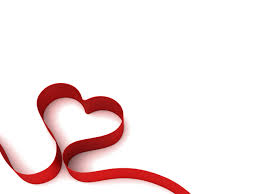 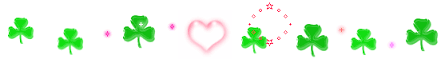 花蓮縣宜昌國民小學親職教育講座暨親子工作坊      109.11.14花蓮縣宜昌國民小學親職教育講座暨親子工作坊 109.11.14學生姓名就讀班級李姿妤          一年2班鍾竣智一年3班徐澄樂一年3班鄭閔蔚一年3班魏紀婕一年4班石唯辰一年4班陳謙和一年4班楊筠如一年4班陳威宇一年5班郭承澔一年5班簡宥愉一年5班黃冠寧一年5班劉芮欣一年5班趙璽文二年5班學生姓名就讀班級黃甜芯三年1班徐承昊三年2班盧梅瑜三年2班陳泓叡三年3班黃焌祐三年3班蕭湘芸三年3班廖俊儒三年4班楊芮晴三年4班林鼎力三年4班張佳欣三年6班莊媞莎三年6班張閔嚴三年6班徐恩愷四年1班蔡聖豐四年1班鍾永滐四年2班林昱廷五年1班鄭筑云二年5班學生姓名就讀班級張容萁五年3班李婕妤五年5班蔡函縈五年5班朱振杰五年5班莊兆偉五年5班資雅菁六年5班張祐元二年4班